Приложение към чл. 4, ал. 3Д Е К Л А Р А Ц И Япо чл.129, ал.1, т.2 от Закона за туризма Подписаният/-ата........................…………………...............................................………………....../име, презиме, фамилия/притежаващ/а лична карта №  ............................ , изд. на  ..............г. от МВР - гр.  ......................... с адрес:  . ……………………..………....................................……….................................................../постоянен адрес/представляващ  ......................................................................................................................................./наименование на юридическото лице/в качеството си на............................................      седалище................................................................        /длъжност/адрес на управление:  ............................................................................................................................тел. /факс ................................................................................................................................................ЕИК по БУЛСТАТ  ...........................................................с настоящата декларация ДЕКЛАРИРАМ, ЧЕ:1. Представляваното от мен юридическо лице не е в производство по ликвидация; 	Известно ми е, че за неверни данни нося наказателна отговорност по чл.313 от Наказателния кодекс .………………………..г.                                                  Декларатор: …………………Д Е К Л А Р А Ц И ЯПодписаният/-ата ........................…………………...............................................………………....../име, презиме, фамилия/представляващ........................................................................................................................................./наименование на юридическото лице/в качеството си на .........................................      седалище..................................................................    /длъжност/адрес на управление:  ................................................................................................................................ЕИК по БУЛСТАТ  ...........................................................с настоящата декларация ДЕКЛАРИРАМ, ЧЕ:1. Представляваното от мен дружество няма задължения към Община Челопеч.Известно ми е, че за неверни данни нося наказателна отговорност по чл.313 от Наказателния кодекс.………………………..г.                                                  Декларатор: …………………Приложение № 7 към чл. 18, ал. 2 Приложение № 6 към чл. 18, ал. 2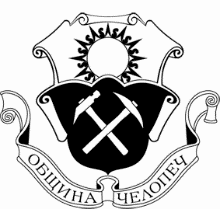                                                                                                ВХ. № ……………………. /………………..                                                                                               ДО КМЕТА                                                                                                НА ОБЩИНА ЧЕЛОПЕЧЗ А Я В Л Е Н И ЕЗА ПРОМЯНА В ОБСТОЯТЕЛСТВАТА, ВПИСАНИ В НАЦИОНАЛНИЯ ТУРИСТИЧЕСКИ РЕГИСТЪР                                                                                               ВХ. № ……………………. /………………..                                                                                               ДО КМЕТА                                                                                                НА ОБЩИНА ЧЕЛОПЕЧЗ А Я В Л Е Н И ЕЗА ПРОМЯНА В ОБСТОЯТЕЛСТВАТА, ВПИСАНИ В НАЦИОНАЛНИЯ ТУРИСТИЧЕСКИ РЕГИСТЪР                                                                                               ВХ. № ……………………. /………………..                                                                                               ДО КМЕТА                                                                                                НА ОБЩИНА ЧЕЛОПЕЧЗ А Я В Л Е Н И ЕЗА ПРОМЯНА В ОБСТОЯТЕЛСТВАТА, ВПИСАНИ В НАЦИОНАЛНИЯ ТУРИСТИЧЕСКИ РЕГИСТЪР                                                                                               ВХ. № ……………………. /………………..                                                                                               ДО КМЕТА                                                                                                НА ОБЩИНА ЧЕЛОПЕЧЗ А Я В Л Е Н И ЕЗА ПРОМЯНА В ОБСТОЯТЕЛСТВАТА, ВПИСАНИ В НАЦИОНАЛНИЯ ТУРИСТИЧЕСКИ РЕГИСТЪР                                                                                               ВХ. № ……………………. /………………..                                                                                               ДО КМЕТА                                                                                                НА ОБЩИНА ЧЕЛОПЕЧЗ А Я В Л Е Н И ЕЗА ПРОМЯНА В ОБСТОЯТЕЛСТВАТА, ВПИСАНИ В НАЦИОНАЛНИЯ ТУРИСТИЧЕСКИ РЕГИСТЪР                                                                                               ВХ. № ……………………. /………………..                                                                                               ДО КМЕТА                                                                                                НА ОБЩИНА ЧЕЛОПЕЧЗ А Я В Л Е Н И ЕЗА ПРОМЯНА В ОБСТОЯТЕЛСТВАТА, ВПИСАНИ В НАЦИОНАЛНИЯ ТУРИСТИЧЕСКИ РЕГИСТЪР                                                                                               ВХ. № ……………………. /………………..                                                                                               ДО КМЕТА                                                                                                НА ОБЩИНА ЧЕЛОПЕЧЗ А Я В Л Е Н И ЕЗА ПРОМЯНА В ОБСТОЯТЕЛСТВАТА, ВПИСАНИ В НАЦИОНАЛНИЯ ТУРИСТИЧЕСКИ РЕГИСТЪР                                                                                               ВХ. № ……………………. /………………..                                                                                               ДО КМЕТА                                                                                                НА ОБЩИНА ЧЕЛОПЕЧЗ А Я В Л Е Н И ЕЗА ПРОМЯНА В ОБСТОЯТЕЛСТВАТА, ВПИСАНИ В НАЦИОНАЛНИЯ ТУРИСТИЧЕСКИ РЕГИСТЪР                                                                                               ВХ. № ……………………. /………………..                                                                                               ДО КМЕТА                                                                                                НА ОБЩИНА ЧЕЛОПЕЧЗ А Я В Л Е Н И ЕЗА ПРОМЯНА В ОБСТОЯТЕЛСТВАТА, ВПИСАНИ В НАЦИОНАЛНИЯ ТУРИСТИЧЕСКИ РЕГИСТЪР                                                                                               ВХ. № ……………………. /………………..                                                                                               ДО КМЕТА                                                                                                НА ОБЩИНА ЧЕЛОПЕЧЗ А Я В Л Е Н И ЕЗА ПРОМЯНА В ОБСТОЯТЕЛСТВАТА, ВПИСАНИ В НАЦИОНАЛНИЯ ТУРИСТИЧЕСКИ РЕГИСТЪР                                                                                               ВХ. № ……………………. /………………..                                                                                               ДО КМЕТА                                                                                                НА ОБЩИНА ЧЕЛОПЕЧЗ А Я В Л Е Н И ЕЗА ПРОМЯНА В ОБСТОЯТЕЛСТВАТА, ВПИСАНИ В НАЦИОНАЛНИЯ ТУРИСТИЧЕСКИ РЕГИСТЪР                                                                                               ВХ. № ……………………. /………………..                                                                                               ДО КМЕТА                                                                                                НА ОБЩИНА ЧЕЛОПЕЧЗ А Я В Л Е Н И ЕЗА ПРОМЯНА В ОБСТОЯТЕЛСТВАТА, ВПИСАНИ В НАЦИОНАЛНИЯ ТУРИСТИЧЕСКИ РЕГИСТЪР                                                                                               ВХ. № ……………………. /………………..                                                                                               ДО КМЕТА                                                                                                НА ОБЩИНА ЧЕЛОПЕЧЗ А Я В Л Е Н И ЕЗА ПРОМЯНА В ОБСТОЯТЕЛСТВАТА, ВПИСАНИ В НАЦИОНАЛНИЯ ТУРИСТИЧЕСКИ РЕГИСТЪР                                                                                               ВХ. № ……………………. /………………..                                                                                               ДО КМЕТА                                                                                                НА ОБЩИНА ЧЕЛОПЕЧЗ А Я В Л Е Н И ЕЗА ПРОМЯНА В ОБСТОЯТЕЛСТВАТА, ВПИСАНИ В НАЦИОНАЛНИЯ ТУРИСТИЧЕСКИ РЕГИСТЪР2.1. От (име, презиме, фамилия - собственик, представител)2.1. От (име, презиме, фамилия - собственик, представител)2.1. От (име, презиме, фамилия - собственик, представител)2.1. От (име, презиме, фамилия - собственик, представител)2.1. От (име, презиме, фамилия - собственик, представител)2.1. От (име, презиме, фамилия - собственик, представител)2.1. От (име, презиме, фамилия - собственик, представител)2.1. От (име, презиме, фамилия - собственик, представител)2.1. От (име, презиме, фамилия - собственик, представител)2.1. От (име, презиме, фамилия - собственик, представител)2.1. От (име, презиме, фамилия - собственик, представител)2.1. От (име, презиме, фамилия - собственик, представител)2.1. От (име, презиме, фамилия - собственик, представител)2.1. От (име, презиме, фамилия - собственик, представител)2.2. Упълномощено лице на (търговеца/юридическото лице, което има право по силата на друг закон да извършва стопанска дейност)2.2. Упълномощено лице на (търговеца/юридическото лице, което има право по силата на друг закон да извършва стопанска дейност)2.2. Упълномощено лице на (търговеца/юридическото лице, което има право по силата на друг закон да извършва стопанска дейност)2.2. Упълномощено лице на (търговеца/юридическото лице, което има право по силата на друг закон да извършва стопанска дейност)2.2. Упълномощено лице на (търговеца/юридическото лице, което има право по силата на друг закон да извършва стопанска дейност)2.2. Упълномощено лице на (търговеца/юридическото лице, което има право по силата на друг закон да извършва стопанска дейност)2.2. Упълномощено лице на (търговеца/юридическото лице, което има право по силата на друг закон да извършва стопанска дейност)2.2. Упълномощено лице на (търговеца/юридическото лице, което има право по силата на друг закон да извършва стопанска дейност)2.2. Упълномощено лице на (търговеца/юридическото лице, което има право по силата на друг закон да извършва стопанска дейност)2.3. БУЛСТАТ/ЕИК2.3. БУЛСТАТ/ЕИК2.3. БУЛСТАТ/ЕИК2.3. БУЛСТАТ/ЕИК2.3. БУЛСТАТ/ЕИК2.5. Седалище и адрес на управление (община)2.5. Седалище и адрес на управление (община)2.5. Седалище и адрес на управление (община)2.5. Седалище и адрес на управление (община)2.6. (пощенски код)2.6. (пощенски код)2.6. (пощенски код)2.7. (населено място)2.7. (населено място)2.7. (населено място)2.7. (населено място)2.7. (населено място)2.7. (населено място)2.7. (населено място)2.8. (ж.к./кв.)2.8. (ж.к./кв.)2.8. (ж.к./кв.)2.9. (булевард/площад/улица)2.9. (булевард/площад/улица)2.9. (булевард/площад/улица)2.9. (булевард/площад/улица)2.9. (булевард/площад/улица)2.9. (булевард/площад/улица)2.9. (булевард/площад/улица)2.10. №2.10. №2.10. №2.10. №2.11. (блок)2.12. (вход)2.12. (вход)2.12. (вход)2.12. (вход)2.12. (вход)2.13. (етаж)2.13. (етаж)2.14. (апартамент)2.14. (апартамент)2.14. (апартамент)2.14. (апартамент)2.14. (апартамент)2.14. (апартамент)2.15. (телефон/и)2.15. (телефон/и)2.16. (факс)2.16. (факс)2.16. (факс)2.16. (факс)2.16. (факс)2.17. (електронна поща)2.17. (електронна поща)2.17. (електронна поща)2.17. (електронна поща)2.17. (електронна поща)2.17. (електронна поща)2.17. (електронна поща)3. Адрес на туристическия обект (населено място, булевард, площад, улица, №, телефон)3. Адрес на туристическия обект (населено място, булевард, площад, улица, №, телефон)3. Адрес на туристическия обект (населено място, булевард, площад, улица, №, телефон)3. Адрес на туристическия обект (населено място, булевард, площад, улица, №, телефон)3. Адрес на туристическия обект (населено място, булевард, площад, улица, №, телефон)3. Адрес на туристическия обект (населено място, булевард, площад, улица, №, телефон)3. Адрес на туристическия обект (населено място, булевард, площад, улица, №, телефон)3. Адрес на туристическия обект (населено място, булевард, площад, улица, №, телефон)3. Адрес на туристическия обект (населено място, булевард, площад, улица, №, телефон)3. Адрес на туристическия обект (населено място, булевард, площад, улица, №, телефон)3. Адрес на туристическия обект (населено място, булевард, площад, улица, №, телефон)3. Адрес на туристическия обект (населено място, булевард, площад, улица, №, телефон)3. Адрес на туристическия обект (населено място, булевард, площад, улица, №, телефон)3. Адрес на туристическия обект (населено място, булевард, площад, улица, №, телефон)4. Вид на туристическия обект:4. Вид на туристическия обект:4. Вид на туристическия обект:4. Вид на туристическия обект:4. Вид на туристическия обект:4. Вид на туристическия обект:4. Вид на туристическия обект:4. Вид на туристическия обект:4. Вид на туристическия обект:4. Вид на туристическия обект:4. Вид на туристическия обект:4. Вид на туристическия обект:4. Вид на туристическия обект:4. Вид на туристическия обект:5. № на издаденото удостоверение/сертификат/идентификационна карта:5. № на издаденото удостоверение/сертификат/идентификационна карта:5. № на издаденото удостоверение/сертификат/идентификационна карта:5. № на издаденото удостоверение/сертификат/идентификационна карта:5. № на издаденото удостоверение/сертификат/идентификационна карта:5. № на издаденото удостоверение/сертификат/идентификационна карта:5. № на издаденото удостоверение/сертификат/идентификационна карта:5. № на издаденото удостоверение/сертификат/идентификационна карта:5. № на издаденото удостоверение/сертификат/идентификационна карта:5. № на издаденото удостоверение/сертификат/идентификационна карта:5. № на издаденото удостоверение/сертификат/идентификационна карта:5. № на издаденото удостоверение/сертификат/идентификационна карта:5. № на издаденото удостоверение/сертификат/идентификационна карта:5. № на издаденото удостоверение/сертификат/идентификационна карта:6. Настъпила промяна в обстоятелствата относно (отбележете с "Х" това, което се отнася за Вас)6. Настъпила промяна в обстоятелствата относно (отбележете с "Х" това, което се отнася за Вас)6. Настъпила промяна в обстоятелствата относно (отбележете с "Х" това, което се отнася за Вас)6. Настъпила промяна в обстоятелствата относно (отбележете с "Х" това, което се отнася за Вас)6. Настъпила промяна в обстоятелствата относно (отбележете с "Х" това, което се отнася за Вас)6. Настъпила промяна в обстоятелствата относно (отбележете с "Х" това, което се отнася за Вас)6. Настъпила промяна в обстоятелствата относно (отбележете с "Х" това, което се отнася за Вас)6. Настъпила промяна в обстоятелствата относно (отбележете с "Х" това, което се отнася за Вас)6. Настъпила промяна в обстоятелствата относно (отбележете с "Х" това, което се отнася за Вас)6. Настъпила промяна в обстоятелствата относно (отбележете с "Х" това, което се отнася за Вас)6. Настъпила промяна в обстоятелствата относно (отбележете с "Х" това, което се отнася за Вас)6. Настъпила промяна в обстоятелствата относно (отбележете с "Х" това, което се отнася за Вас)6. Настъпила промяна в обстоятелствата относно (отбележете с "Х" това, което се отнася за Вас)6. Настъпила промяна в обстоятелствата относно (отбележете с "Х" това, което се отнася за Вас)КАТЕГОРИЗИРАН ТУРИСТИЧЕСКИ ОБЕКТ по чл. 3, ал. 2, т. 1 от Закона за туризма - местата за настаняванеКАТЕГОРИЗИРАН ТУРИСТИЧЕСКИ ОБЕКТ по чл. 3, ал. 2, т. 1 от Закона за туризма - местата за настаняванеКАТЕГОРИЗИРАН ТУРИСТИЧЕСКИ ОБЕКТ по чл. 3, ал. 2, т. 1 от Закона за туризма - местата за настаняванеКАТЕГОРИЗИРАН ТУРИСТИЧЕСКИ ОБЕКТ по чл. 3, ал. 2, т. 1 от Закона за туризма - местата за настаняванеКАТЕГОРИЗИРАН ТУРИСТИЧЕСКИ ОБЕКТ по чл. 3, ал. 2, т. 1 от Закона за туризма - местата за настаняванеКАТЕГОРИЗИРАН ТУРИСТИЧЕСКИ ОБЕКТ по чл. 3, ал. 2, т. 1 от Закона за туризма - местата за настаняванеКАТЕГОРИЗИРАН ТУРИСТИЧЕСКИ ОБЕКТ по чл. 3, ал. 2, т. 1 от Закона за туризма - местата за настаняванеКАТЕГОРИЗИРАН ТУРИСТИЧЕСКИ ОБЕКТ по чл. 3, ал. 2, т. 1 от Закона за туризма - местата за настаняванеКАТЕГОРИЗИРАН ТУРИСТИЧЕСКИ ОБЕКТ по чл. 3, ал. 2, т. 1 от Закона за туризма - местата за настаняванеКАТЕГОРИЗИРАН ТУРИСТИЧЕСКИ ОБЕКТ по чл. 3, ал. 2, т. 1 от Закона за туризма - местата за настаняванеКАТЕГОРИЗИРАН ТУРИСТИЧЕСКИ ОБЕКТ по чл. 3, ал. 2, т. 1 от Закона за туризма - местата за настаняванеКАТЕГОРИЗИРАН ТУРИСТИЧЕСКИ ОБЕКТ по чл. 3, ал. 2, т. 2 от Закона за туризма - заведенията за хранене и развлеченияКАТЕГОРИЗИРАН ТУРИСТИЧЕСКИ ОБЕКТ по чл. 3, ал. 2, т. 2 от Закона за туризма - заведенията за хранене и развлеченияКАТЕГОРИЗИРАН ТУРИСТИЧЕСКИ ОБЕКТ по чл. 3, ал. 2, т. 2 от Закона за туризма - заведенията за хранене и развлеченияКАТЕГОРИЗИРАН ТУРИСТИЧЕСКИ ОБЕКТ по чл. 3, ал. 2, т. 2 от Закона за туризма - заведенията за хранене и развлеченияКАТЕГОРИЗИРАН ТУРИСТИЧЕСКИ ОБЕКТ по чл. 3, ал. 2, т. 2 от Закона за туризма - заведенията за хранене и развлеченияКАТЕГОРИЗИРАН ТУРИСТИЧЕСКИ ОБЕКТ по чл. 3, ал. 2, т. 2 от Закона за туризма - заведенията за хранене и развлеченияКАТЕГОРИЗИРАН ТУРИСТИЧЕСКИ ОБЕКТ по чл. 3, ал. 2, т. 2 от Закона за туризма - заведенията за хранене и развлеченияКАТЕГОРИЗИРАН ТУРИСТИЧЕСКИ ОБЕКТ по чл. 3, ал. 2, т. 2 от Закона за туризма - заведенията за хранене и развлеченияКАТЕГОРИЗИРАН ТУРИСТИЧЕСКИ ОБЕКТ по чл. 3, ал. 2, т. 2 от Закона за туризма - заведенията за хранене и развлеченияКАТЕГОРИЗИРАН ТУРИСТИЧЕСКИ ОБЕКТ по чл. 3, ал. 2, т. 2 от Закона за туризма - заведенията за хранене и развлеченияКАТЕГОРИЗИРАН ТУРИСТИЧЕСКИ ОБЕКТ по чл. 3, ал. 2, т. 2 от Закона за туризма - заведенията за хранене и развлечения7. ПРОМЕНЕНИ ДАННИ ИЛИ ОБСТОЯТЕЛСТВА:7. ПРОМЕНЕНИ ДАННИ ИЛИ ОБСТОЯТЕЛСТВА:7. ПРОМЕНЕНИ ДАННИ ИЛИ ОБСТОЯТЕЛСТВА:7. ПРОМЕНЕНИ ДАННИ ИЛИ ОБСТОЯТЕЛСТВА:7. ПРОМЕНЕНИ ДАННИ ИЛИ ОБСТОЯТЕЛСТВА:7. ПРОМЕНЕНИ ДАННИ ИЛИ ОБСТОЯТЕЛСТВА:7. ПРОМЕНЕНИ ДАННИ ИЛИ ОБСТОЯТЕЛСТВА:7. ПРОМЕНЕНИ ДАННИ ИЛИ ОБСТОЯТЕЛСТВА:7. ПРОМЕНЕНИ ДАННИ ИЛИ ОБСТОЯТЕЛСТВА:7. ПРОМЕНЕНИ ДАННИ ИЛИ ОБСТОЯТЕЛСТВА:7. ПРОМЕНЕНИ ДАННИ ИЛИ ОБСТОЯТЕЛСТВА:7. ПРОМЕНЕНИ ДАННИ ИЛИ ОБСТОЯТЕЛСТВА:7. ПРОМЕНЕНИ ДАННИ ИЛИ ОБСТОЯТЕЛСТВА:7. ПРОМЕНЕНИ ДАННИ ИЛИ ОБСТОЯТЕЛСТВА:8. Приложени документи:8. Приложени документи:8. Приложени документи:8. Приложени документи:8. Приложени документи:8. Приложени документи:8. Приложени документи:8. Приложени документи:8. Приложени документи:8. Приложени документи:8. Приложени документи:8. Приложени документи:8.1. Копия от документи, удостоверяващи, че лицето има право по силата на друг закон да извършва стопанска дейност, включително по законодателството на друга държава - членка на Европейския съюз8.1. Копия от документи, удостоверяващи, че лицето има право по силата на друг закон да извършва стопанска дейност, включително по законодателството на друга държава - членка на Европейския съюз8.1. Копия от документи, удостоверяващи, че лицето има право по силата на друг закон да извършва стопанска дейност, включително по законодателството на друга държава - членка на Европейския съюз8.1. Копия от документи, удостоверяващи, че лицето има право по силата на друг закон да извършва стопанска дейност, включително по законодателството на друга държава - членка на Европейския съюз8.1. Копия от документи, удостоверяващи, че лицето има право по силата на друг закон да извършва стопанска дейност, включително по законодателството на друга държава - членка на Европейския съюз8.1. Копия от документи, удостоверяващи, че лицето има право по силата на друг закон да извършва стопанска дейност, включително по законодателството на друга държава - членка на Европейския съюз8.1. Копия от документи, удостоверяващи, че лицето има право по силата на друг закон да извършва стопанска дейност, включително по законодателството на друга държава - членка на Европейския съюз8.1. Копия от документи, удостоверяващи, че лицето има право по силата на друг закон да извършва стопанска дейност, включително по законодателството на друга държава - членка на Европейския съюз8.1. Копия от документи, удостоверяващи, че лицето има право по силата на друг закон да извършва стопанска дейност, включително по законодателството на друга държава - членка на Европейския съюз8.1. Копия от документи, удостоверяващи, че лицето има право по силата на друг закон да извършва стопанска дейност, включително по законодателството на друга държава - членка на Европейския съюз8.1. Копия от документи, удостоверяващи, че лицето има право по силата на друг закон да извършва стопанска дейност, включително по законодателството на друга държава - членка на Европейския съюз8.1. Копия от документи, удостоверяващи, че лицето има право по силата на друг закон да извършва стопанска дейност, включително по законодателството на друга държава - членка на Европейския съюз8.2. Декларация, че лицето не е в ликвидация8.2. Декларация, че лицето не е в ликвидация8.2. Декларация, че лицето не е в ликвидация8.2. Декларация, че лицето не е в ликвидация8.2. Декларация, че лицето не е в ликвидация8.2. Декларация, че лицето не е в ликвидация8.2. Декларация, че лицето не е в ликвидация8.2. Декларация, че лицето не е в ликвидация8.2. Декларация, че лицето не е в ликвидация8.2. Декларация, че лицето не е в ликвидация8.2. Декларация, че лицето не е в ликвидация8.2. Декларация, че лицето не е в ликвидация8.3. Справка за професионалната и езиковата квалификация на персонала в обекта8.3. Справка за професионалната и езиковата квалификация на персонала в обекта8.3. Справка за професионалната и езиковата квалификация на персонала в обекта8.3. Справка за професионалната и езиковата квалификация на персонала в обекта8.3. Справка за професионалната и езиковата квалификация на персонала в обекта8.3. Справка за професионалната и езиковата квалификация на персонала в обекта8.3. Справка за професионалната и езиковата квалификация на персонала в обекта8.3. Справка за професионалната и езиковата квалификация на персонала в обекта8.3. Справка за професионалната и езиковата квалификация на персонала в обекта8.3. Справка за професионалната и езиковата квалификация на персонала в обекта8.3. Справка за професионалната и езиковата квалификация на персонала в обекта8.3. Справка за професионалната и езиковата квалификация на персонала в обекта8.4. Копия от документи, удостоверяващи образованието или професионалната квалификация, стаж в туризма и езиковата квалификация на управителя на туристическия обект, съгласно изискванията за определената категория на обекта8.4. Копия от документи, удостоверяващи образованието или професионалната квалификация, стаж в туризма и езиковата квалификация на управителя на туристическия обект, съгласно изискванията за определената категория на обекта8.4. Копия от документи, удостоверяващи образованието или професионалната квалификация, стаж в туризма и езиковата квалификация на управителя на туристическия обект, съгласно изискванията за определената категория на обекта8.4. Копия от документи, удостоверяващи образованието или професионалната квалификация, стаж в туризма и езиковата квалификация на управителя на туристическия обект, съгласно изискванията за определената категория на обекта8.4. Копия от документи, удостоверяващи образованието или професионалната квалификация, стаж в туризма и езиковата квалификация на управителя на туристическия обект, съгласно изискванията за определената категория на обекта8.4. Копия от документи, удостоверяващи образованието или професионалната квалификация, стаж в туризма и езиковата квалификация на управителя на туристическия обект, съгласно изискванията за определената категория на обекта8.4. Копия от документи, удостоверяващи образованието или професионалната квалификация, стаж в туризма и езиковата квалификация на управителя на туристическия обект, съгласно изискванията за определената категория на обекта8.4. Копия от документи, удостоверяващи образованието или професионалната квалификация, стаж в туризма и езиковата квалификация на управителя на туристическия обект, съгласно изискванията за определената категория на обекта8.4. Копия от документи, удостоверяващи образованието или професионалната квалификация, стаж в туризма и езиковата квалификация на управителя на туристическия обект, съгласно изискванията за определената категория на обекта8.4. Копия от документи, удостоверяващи образованието или професионалната квалификация, стаж в туризма и езиковата квалификация на управителя на туристическия обект, съгласно изискванията за определената категория на обекта8.4. Копия от документи, удостоверяващи образованието или професионалната квалификация, стаж в туризма и езиковата квалификация на управителя на туристическия обект, съгласно изискванията за определената категория на обекта8.4. Копия от документи, удостоверяващи образованието или професионалната квалификация, стаж в туризма и езиковата квалификация на управителя на туристическия обект, съгласно изискванията за определената категория на обекта8.5. Копия на документите за собственост на обекта или копие от договора за наем или от друг договор, от който е видно, че са налице условия лицето да извършва съответната туристическа дейност в обекта8.5. Копия на документите за собственост на обекта или копие от договора за наем или от друг договор, от който е видно, че са налице условия лицето да извършва съответната туристическа дейност в обекта8.5. Копия на документите за собственост на обекта или копие от договора за наем или от друг договор, от който е видно, че са налице условия лицето да извършва съответната туристическа дейност в обекта8.5. Копия на документите за собственост на обекта или копие от договора за наем или от друг договор, от който е видно, че са налице условия лицето да извършва съответната туристическа дейност в обекта8.5. Копия на документите за собственост на обекта или копие от договора за наем или от друг договор, от който е видно, че са налице условия лицето да извършва съответната туристическа дейност в обекта8.5. Копия на документите за собственост на обекта или копие от договора за наем или от друг договор, от който е видно, че са налице условия лицето да извършва съответната туристическа дейност в обекта8.5. Копия на документите за собственост на обекта или копие от договора за наем или от друг договор, от който е видно, че са налице условия лицето да извършва съответната туристическа дейност в обекта8.5. Копия на документите за собственост на обекта или копие от договора за наем или от друг договор, от който е видно, че са налице условия лицето да извършва съответната туристическа дейност в обекта8.5. Копия на документите за собственост на обекта или копие от договора за наем или от друг договор, от който е видно, че са налице условия лицето да извършва съответната туристическа дейност в обекта8.5. Копия на документите за собственост на обекта или копие от договора за наем или от друг договор, от който е видно, че са налице условия лицето да извършва съответната туристическа дейност в обекта8.5. Копия на документите за собственост на обекта или копие от договора за наем или от друг договор, от който е видно, че са налице условия лицето да извършва съответната туристическа дейност в обекта8.5. Копия на документите за собственост на обекта или копие от договора за наем или от друг договор, от който е видно, че са налице условия лицето да извършва съответната туристическа дейност в обекта8.6. Изрично пълномощно в оригинал, когато заявлението се подава от пълномощник8.6. Изрично пълномощно в оригинал, когато заявлението се подава от пълномощник8.6. Изрично пълномощно в оригинал, когато заявлението се подава от пълномощник8.6. Изрично пълномощно в оригинал, когато заявлението се подава от пълномощник8.6. Изрично пълномощно в оригинал, когато заявлението се подава от пълномощник8.6. Изрично пълномощно в оригинал, когато заявлението се подава от пълномощник8.6. Изрично пълномощно в оригинал, когато заявлението се подава от пълномощник8.6. Изрично пълномощно в оригинал, когато заявлението се подава от пълномощник8.6. Изрично пълномощно в оригинал, когато заявлението се подава от пълномощник8.6. Изрично пълномощно в оригинал, когато заявлението се подава от пълномощник8.6. Изрично пълномощно в оригинал, когато заявлението се подава от пълномощник8.6. Изрично пълномощно в оригинал, когато заявлението се подава от пълномощник8.7. Документ за платена такса за промяна в обстоятелствата съгласно Тарифа за таксите, които се събират по Закона за туризма8.7. Документ за платена такса за промяна в обстоятелствата съгласно Тарифа за таксите, които се събират по Закона за туризма8.7. Документ за платена такса за промяна в обстоятелствата съгласно Тарифа за таксите, които се събират по Закона за туризма8.7. Документ за платена такса за промяна в обстоятелствата съгласно Тарифа за таксите, които се събират по Закона за туризма8.7. Документ за платена такса за промяна в обстоятелствата съгласно Тарифа за таксите, които се събират по Закона за туризма8.7. Документ за платена такса за промяна в обстоятелствата съгласно Тарифа за таксите, които се събират по Закона за туризма8.7. Документ за платена такса за промяна в обстоятелствата съгласно Тарифа за таксите, които се събират по Закона за туризма8.7. Документ за платена такса за промяна в обстоятелствата съгласно Тарифа за таксите, които се събират по Закона за туризма8.7. Документ за платена такса за промяна в обстоятелствата съгласно Тарифа за таксите, които се събират по Закона за туризма8.7. Документ за платена такса за промяна в обстоятелствата съгласно Тарифа за таксите, които се събират по Закона за туризма8.7. Документ за платена такса за промяна в обстоятелствата съгласно Тарифа за таксите, които се събират по Закона за туризма8.7. Документ за платена такса за промяна в обстоятелствата съгласно Тарифа за таксите, които се събират по Закона за туризма8.8. Декларация е за липса на задължения към Община Челопеч8.8. Декларация е за липса на задължения към Община Челопеч8.8. Декларация е за липса на задължения към Община Челопеч8.8. Декларация е за липса на задължения към Община Челопеч8.8. Декларация е за липса на задължения към Община Челопеч8.8. Декларация е за липса на задължения към Община Челопеч8.8. Декларация е за липса на задължения към Община Челопеч8.8. Декларация е за липса на задължения към Община Челопеч8.8. Декларация е за липса на задължения към Община Челопеч8.8. Декларация е за липса на задължения към Община Челопеч8.8. Декларация е за липса на задължения към Община Челопеч8.8. Декларация е за липса на задължения към Община Челопеч8.9. Друг документ удостоверяващ промяната8.9. Друг документ удостоверяващ промяната8.9. Друг документ удостоверяващ промяната8.9. Друг документ удостоверяващ промяната8.9. Друг документ удостоверяващ промяната8.9. Друг документ удостоверяващ промяната8.9. Друг документ удостоверяващ промяната8.9. Друг документ удостоверяващ промяната8.9. Друг документ удостоверяващ промяната8.9. Друг документ удостоверяващ промяната8.9. Друг документ удостоверяващ промяната8.9. Друг документ удостоверяващ промяната9. Дата и място:9. Дата и място:9. Дата и място:9. Дата и място:9. Дата и място:10. Подпис и печат:10. Подпис и печат:10. Подпис и печат:10. Подпис и печат:10. Подпис и печат:10. Подпис и печат:10. Подпис и печат:10. Подпис и печат:10. Подпис и печат:СПРАВКАСПРАВКАСПРАВКАСПРАВКАСПРАВКАСПРАВКАСПРАВКАСПРАВКАСПРАВКАСПРАВКАСПРАВКАСПРАВКАЗА ПРОФЕСИОНАЛНАТА И ЕЗИКОВАТА КВАЛИФИКАЦИЯ НА ЗАЕТИТЕ ЛИЦА ВЗА ПРОФЕСИОНАЛНАТА И ЕЗИКОВАТА КВАЛИФИКАЦИЯ НА ЗАЕТИТЕ ЛИЦА ВЗА ПРОФЕСИОНАЛНАТА И ЕЗИКОВАТА КВАЛИФИКАЦИЯ НА ЗАЕТИТЕ ЛИЦА ВЗА ПРОФЕСИОНАЛНАТА И ЕЗИКОВАТА КВАЛИФИКАЦИЯ НА ЗАЕТИТЕ ЛИЦА ВЗА ПРОФЕСИОНАЛНАТА И ЕЗИКОВАТА КВАЛИФИКАЦИЯ НА ЗАЕТИТЕ ЛИЦА ВЗА ПРОФЕСИОНАЛНАТА И ЕЗИКОВАТА КВАЛИФИКАЦИЯ НА ЗАЕТИТЕ ЛИЦА ВЗА ПРОФЕСИОНАЛНАТА И ЕЗИКОВАТА КВАЛИФИКАЦИЯ НА ЗАЕТИТЕ ЛИЦА ВЗА ПРОФЕСИОНАЛНАТА И ЕЗИКОВАТА КВАЛИФИКАЦИЯ НА ЗАЕТИТЕ ЛИЦА ВЗА ПРОФЕСИОНАЛНАТА И ЕЗИКОВАТА КВАЛИФИКАЦИЯ НА ЗАЕТИТЕ ЛИЦА ВЗА ПРОФЕСИОНАЛНАТА И ЕЗИКОВАТА КВАЛИФИКАЦИЯ НА ЗАЕТИТЕ ЛИЦА ВЗА ПРОФЕСИОНАЛНАТА И ЕЗИКОВАТА КВАЛИФИКАЦИЯ НА ЗАЕТИТЕ ЛИЦА ВЗА ПРОФЕСИОНАЛНАТА И ЕЗИКОВАТА КВАЛИФИКАЦИЯ НА ЗАЕТИТЕ ЛИЦА ВЗАВЕДЕНИЕ ЗА ХРАНЕНЕ И РАЗВЛЕЧЕНИЯЗАВЕДЕНИЕ ЗА ХРАНЕНЕ И РАЗВЛЕЧЕНИЯЗАВЕДЕНИЕ ЗА ХРАНЕНЕ И РАЗВЛЕЧЕНИЯЗАВЕДЕНИЕ ЗА ХРАНЕНЕ И РАЗВЛЕЧЕНИЯЗАВЕДЕНИЕ ЗА ХРАНЕНЕ И РАЗВЛЕЧЕНИЯЗАВЕДЕНИЕ ЗА ХРАНЕНЕ И РАЗВЛЕЧЕНИЯЗАВЕДЕНИЕ ЗА ХРАНЕНЕ И РАЗВЛЕЧЕНИЯЗАВЕДЕНИЕ ЗА ХРАНЕНЕ И РАЗВЛЕЧЕНИЯЗАВЕДЕНИЕ ЗА ХРАНЕНЕ И РАЗВЛЕЧЕНИЯЗАВЕДЕНИЕ ЗА ХРАНЕНЕ И РАЗВЛЕЧЕНИЯЗАВЕДЕНИЕ ЗА ХРАНЕНЕ И РАЗВЛЕЧЕНИЯЗАВЕДЕНИЕ ЗА ХРАНЕНЕ И РАЗВЛЕЧЕНИЯДлъжностБройлицаОбразованиеОбразованиеОбразованиеОбразованиеОбразованиеОбразованиеЕзикова квалификацияЕзикова квалификацияЕзикова квалификацияЕзикова квалификацияДлъжностБройлицависшесредноспециалносредносредноосновноквал. и преквал. курсове и/или стаж за управителяс два чужди езикас един чужд езикбез чуждезикмин. познания по един чужд езикУправител на заведениеЗаместник-управителГлавен готвач/сладкарЗаместник главен готвач/сладкарГотвач/сладкарСалонен управителСервитьорБарманОбщ бройОбщ бройСезонно заети (бр.)Сезонно заети (бр.)Сезонно заети (бр.)Сезонно заети (бр.)Сезонно заети (бр.)Целогодишно заети (бр.)Целогодишно заети (бр.)Целогодишно заети (бр.)Целогодишно заети (бр.)Целогодишно заети (бр.)Дата и мястоДата и мястоДата и мястоДата и мястоДата и мястоИме, фамилия, длъжностПодпис и печатИме, фамилия, длъжностПодпис и печатИме, фамилия, длъжностПодпис и печатИме, фамилия, длъжностПодпис и печатИме, фамилия, длъжностПодпис и печатИме, фамилия, длъжностПодпис и печатИме, фамилия, длъжностПодпис и печатСПРАВКАСПРАВКАСПРАВКАСПРАВКАСПРАВКАСПРАВКАСПРАВКАСПРАВКАСПРАВКАСПРАВКАСПРАВКАЗА ПРОФЕСИОНАЛНАТА И ЕЗИКОВАТА КВАЛИФИКАЦИЯ НА ЗАЕТИТЕ ЛИЦА В МЯСТОЗА ПРОФЕСИОНАЛНАТА И ЕЗИКОВАТА КВАЛИФИКАЦИЯ НА ЗАЕТИТЕ ЛИЦА В МЯСТОЗА ПРОФЕСИОНАЛНАТА И ЕЗИКОВАТА КВАЛИФИКАЦИЯ НА ЗАЕТИТЕ ЛИЦА В МЯСТОЗА ПРОФЕСИОНАЛНАТА И ЕЗИКОВАТА КВАЛИФИКАЦИЯ НА ЗАЕТИТЕ ЛИЦА В МЯСТОЗА ПРОФЕСИОНАЛНАТА И ЕЗИКОВАТА КВАЛИФИКАЦИЯ НА ЗАЕТИТЕ ЛИЦА В МЯСТОЗА ПРОФЕСИОНАЛНАТА И ЕЗИКОВАТА КВАЛИФИКАЦИЯ НА ЗАЕТИТЕ ЛИЦА В МЯСТОЗА ПРОФЕСИОНАЛНАТА И ЕЗИКОВАТА КВАЛИФИКАЦИЯ НА ЗАЕТИТЕ ЛИЦА В МЯСТОЗА ПРОФЕСИОНАЛНАТА И ЕЗИКОВАТА КВАЛИФИКАЦИЯ НА ЗАЕТИТЕ ЛИЦА В МЯСТОЗА ПРОФЕСИОНАЛНАТА И ЕЗИКОВАТА КВАЛИФИКАЦИЯ НА ЗАЕТИТЕ ЛИЦА В МЯСТОЗА ПРОФЕСИОНАЛНАТА И ЕЗИКОВАТА КВАЛИФИКАЦИЯ НА ЗАЕТИТЕ ЛИЦА В МЯСТОЗА ПРОФЕСИОНАЛНАТА И ЕЗИКОВАТА КВАЛИФИКАЦИЯ НА ЗАЕТИТЕ ЛИЦА В МЯСТОЗА НАСТАНЯВАНЕЗА НАСТАНЯВАНЕЗА НАСТАНЯВАНЕЗА НАСТАНЯВАНЕЗА НАСТАНЯВАНЕЗА НАСТАНЯВАНЕЗА НАСТАНЯВАНЕЗА НАСТАНЯВАНЕЗА НАСТАНЯВАНЕЗА НАСТАНЯВАНЕЗА НАСТАНЯВАНЕДлъжностБройлицаОбразованиеОбразованиеОбразованиеОбразованиеОбразованиеЕзикова квалификацияЕзикова квалификацияЕзикова квалификацияЕзикова квалификацияДлъжностБройлицависшесредноспециалносредноосновноосновноквал. и квал. и преквал. курсове и/или стаж за управителяс два чужди езикас един чужд езикбез чуждезикУправител на обектаФронтофис МениджърСпециалист маркетинг и продажби/експерт-маркетингСтарши администраторАдминистратор/рецепционистРъководител бизнес услугиСтарша камериеркаКамериеркаКонсиержПортиер/пиколо/лифтбойОбщ бройОбщ бройСезонно заети (бр.)Сезонно заети (бр.)Сезонно заети (бр.)Сезонно заети (бр.)Сезонно заети (бр.)Целогодишно заети (бр.)Целогодишно заети (бр.)Целогодишно заети (бр.)Целогодишно заети (бр.)Дата и мястоДата и мястоДата и мястоДата и мястоДата и мястоДата и мястоИме, фамилия, длъжностПодпис и печатИме, фамилия, длъжностПодпис и печатИме, фамилия, длъжностПодпис и печатИме, фамилия, длъжностПодпис и печатИме, фамилия, длъжностПодпис и печат